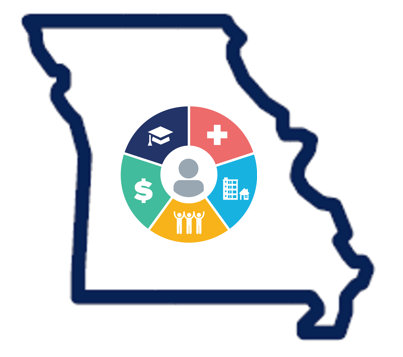 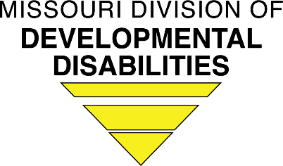 The DD Health Home (DD HH) Enrollment Form must be completed in full. Please complete the form, save a copy, and submit the form as an attachment using the State of Missouri's Proofpoint system. Include "DD HH Enrollment" in the subject line (do not include additional information, especially PHI) and send to the DD Program Manager/DD HH Enrollment Coordinator at DDHHEnrollTransferDischarge@dmh.mo.gov.   Forms must be received by the 25th of the month to ensure effective dates.  Any forms received after the 25th of the month are not guaranteed to be processed until the next month. Providers can verify enrollment by viewing the DD HH Registry in CIMOR and CyberAccess after five business days or on the anticipated effective date. NOTE: Please verify the individual is currently eligible for Medicaid (EMOMED) and is not currently enrolled in another Healthcare Home (CMHC or Primary Care).Part 1DD HH Provider Name     	    DD HH Medicaid Provider #        Part 2Date:      	  	MO HealthNet ID/DCN #:      	 	Date of Birth:      Participant Name     Mailing Address:        	City       	State       	Zip Code       Part 3Please check and complete all eligibility criteria met:    1.  Chronic condition of Intellectual and/or Developmental Disability     2.  Have or at risk of developing one of the following conditions:  Asthma  Diabetes   Cardiovascular disease or hypertension  Chronic Obstructive Pulmonary Disease (COPD)  Dementia  Dependent on a Ventilator  Diagnosis of Autism Spectrum Disorder  HRST Level of 3 or greater   Overweight (BMI>25)  Tobacco use  One of the Fatal Five Plus Conditions:  Bowel Obstruction   Dehydration   Gastroesophageal Reflux Disease (GERD)  Pulmonary Aspiration  Seizures     SepsisPart 4Enrollment	  Approved		  Denied		Date Form Received      Date Approved/Denied       				Effective Date of Enrollment       Not currently enrolled in HH:				Verified Current Medicaid Eligibility:  Reason Enrollment Denied:           Request Processed By:         